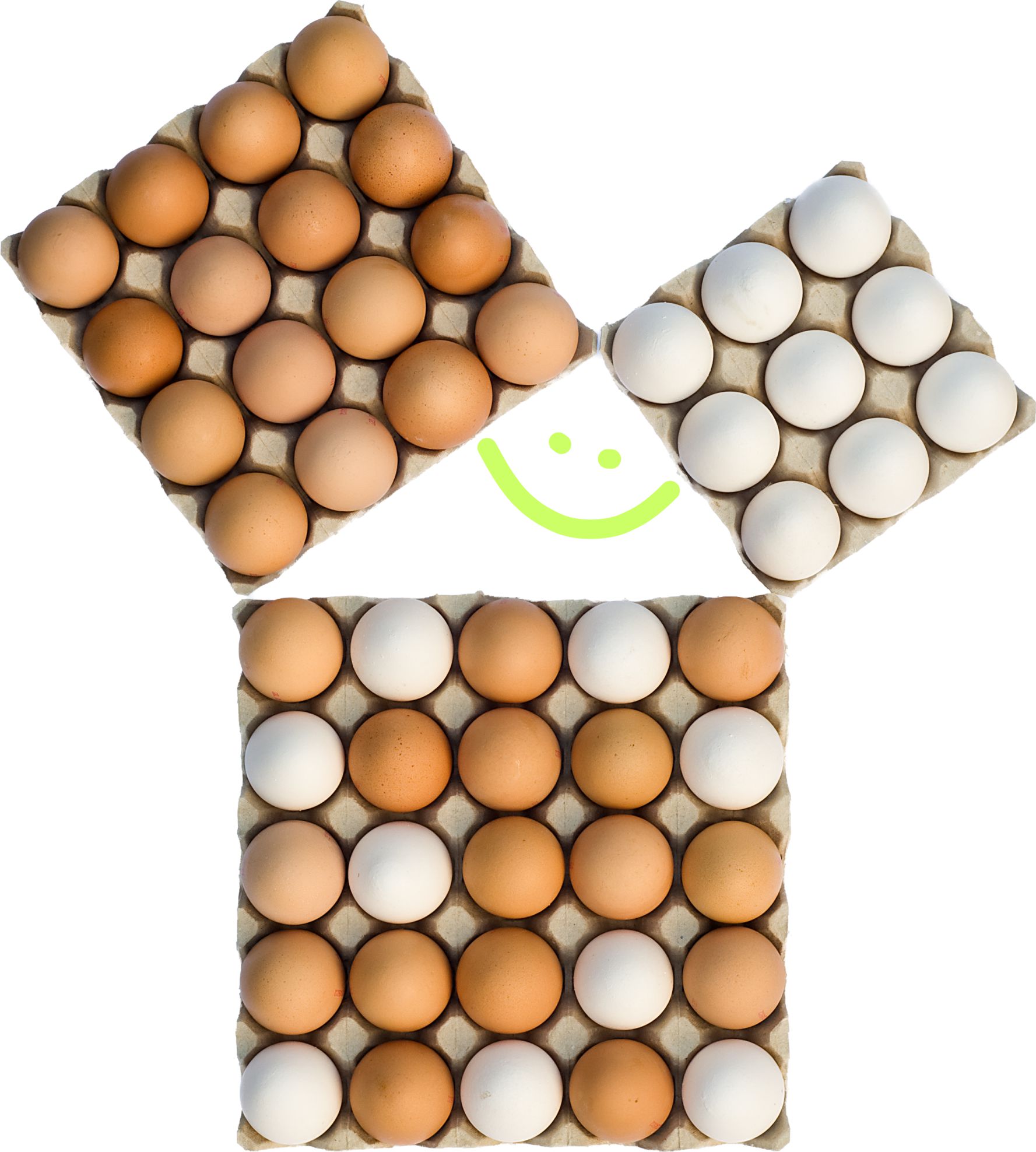 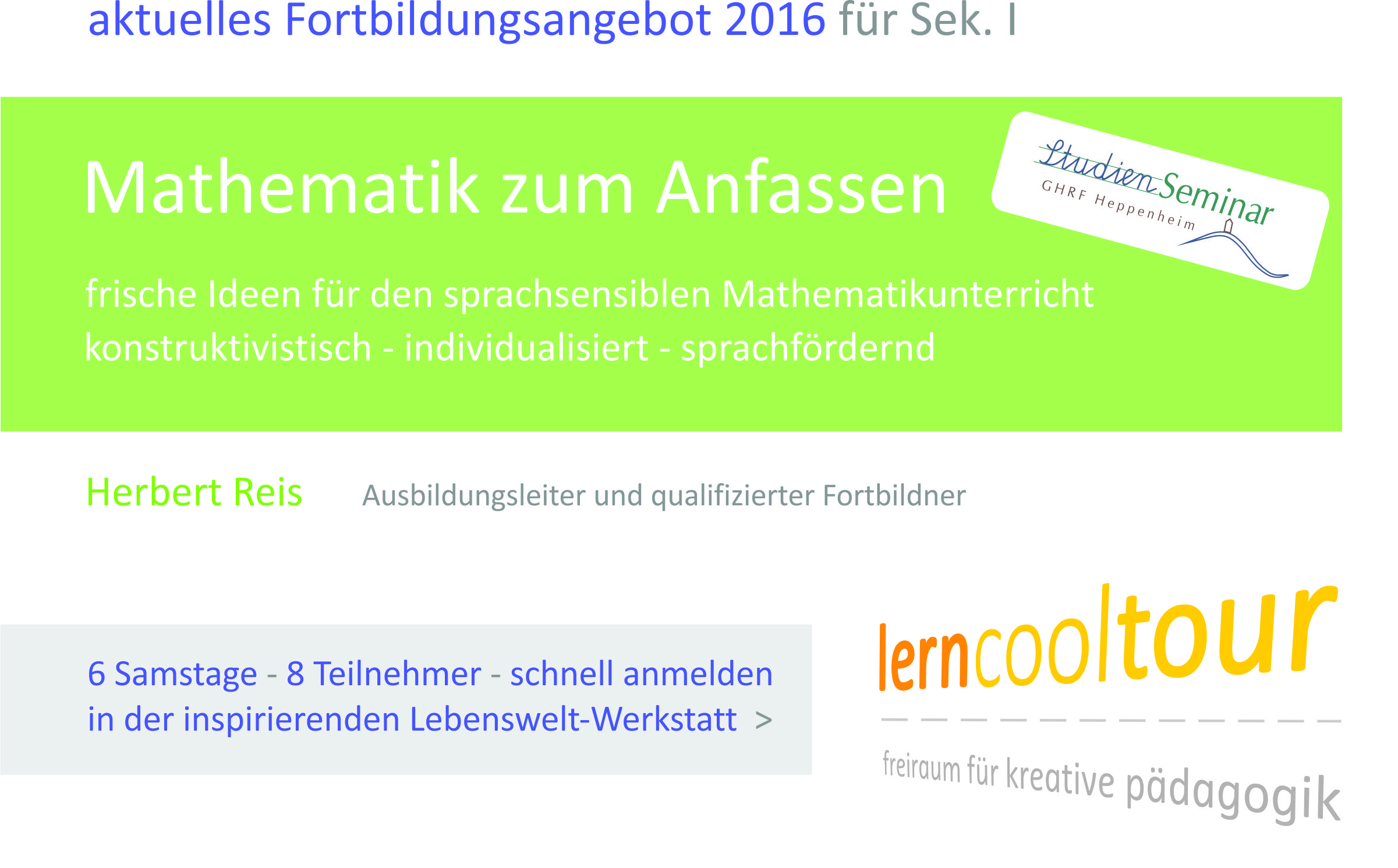 Termine – Ort - DetailsDie Fortbildungsveranstaltung erstreckt sich über ein Jahr und findet an drei Samstagen pro Halbjahr statt, also insgesamt sechs Termine. Das Seminar ist akkreditiert und kostenfrei, pauschaler Materialbeitrag insgesamt 30€. Die Teilnehmerzahl ist auf max. 8 Personen begrenzt.Die Terminierung erfolgt nach vorheriger Absprache. Beginn 9 Uhr, Ende 15 Uhr inklusive kreativer Pausen.Ort der Veranstaltungen: LernCoolTour, Willbacherweg 7, 64646 Heppenheim.Fragen bitte an: Herbert Reis, 0176-64748014, reis@lerncooltour.deAnmeldungDie Anmeldung erfolgt verbindlich bis spätestens 27.1.2017 über das Sekretariat des Studienseminars GHRF, Weiherhausstraße 8c, 64646 Heppenheim. Anmeldeformular bitte an Frau Schmidt: manja.schmidt@kultus.hessen.de, Tel. 06252-9964 115Verbindliche AnmeldungBemerkungenTeilnehmende Kolleginnen und KollegenSchuleSchulartSchulortMail Schulleitungevtl. KontaktpersonNameFächerWohnortMail TelefonmobilNameFächerWohnortMail TelefonmobilNameFächerWohnortMail TelefonmobilNameFächerWohnortMail TelefonmobilNameFächerWohnortMail TelefonmobilNameFächerWohnortMail TelefonmobilNameFächerWohnortMail TelefonmobilNameFächerWohnortMail Telefonmobil